ĐỀ THI THỬ VÀO LỚP 10 THPTMÔN TOÁNNĂM HỌC 2018-2019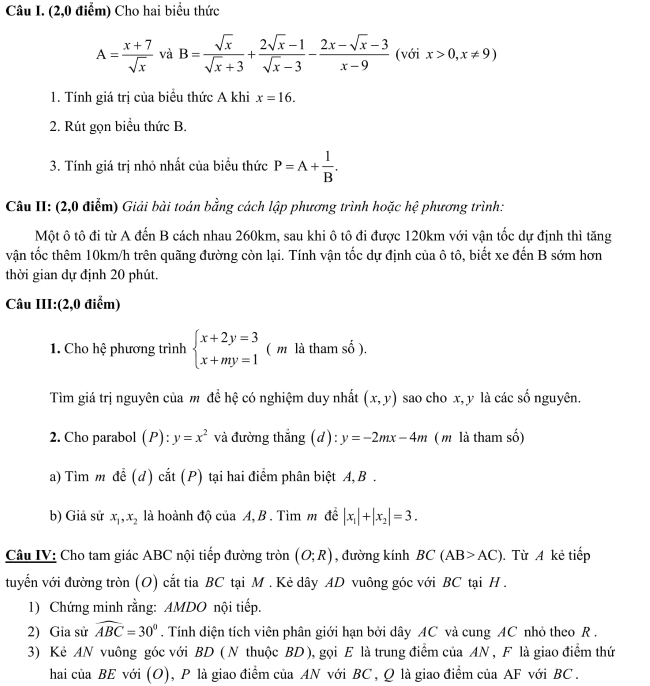 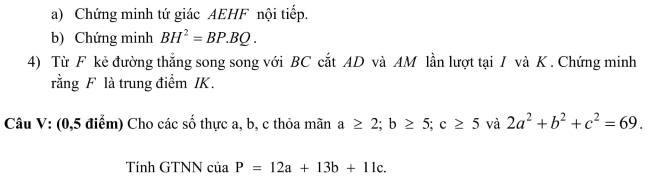 ĐÁP ÁNĐỀ THI THỬ VÀO LỚP 10 THPTMÔN TOÁNNĂM HỌC 2018-2019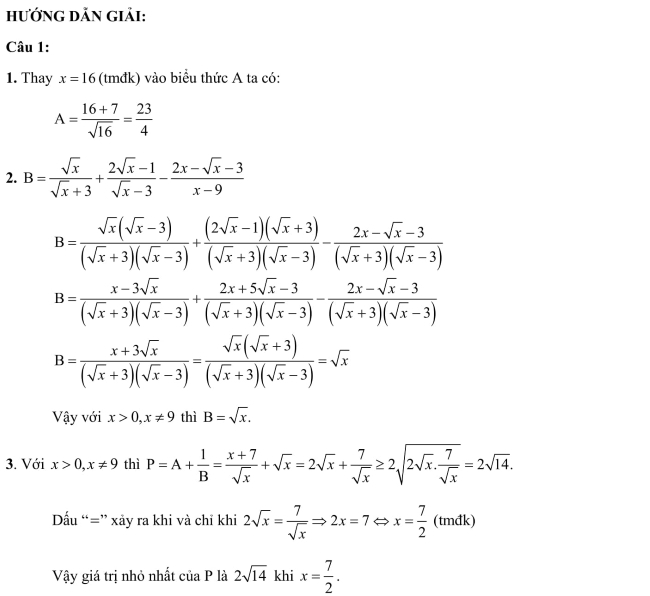 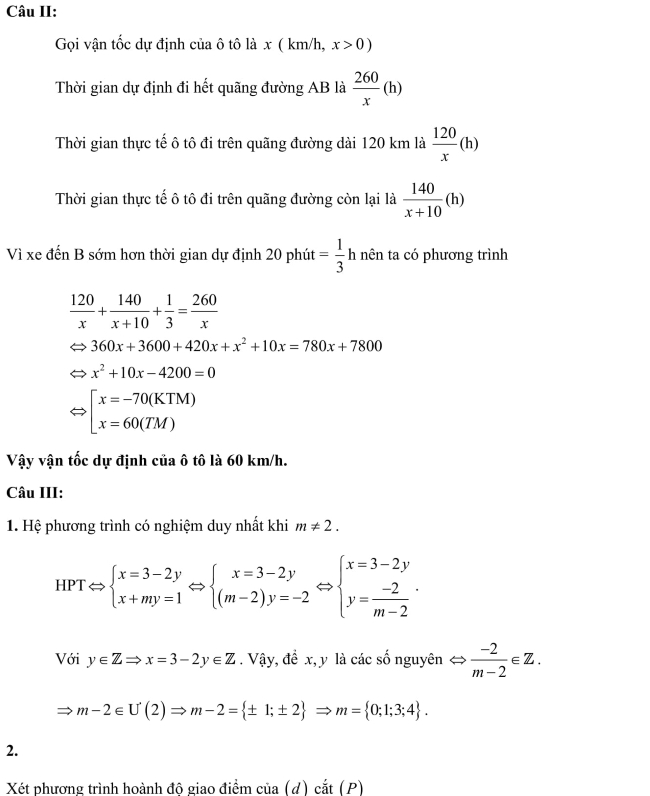 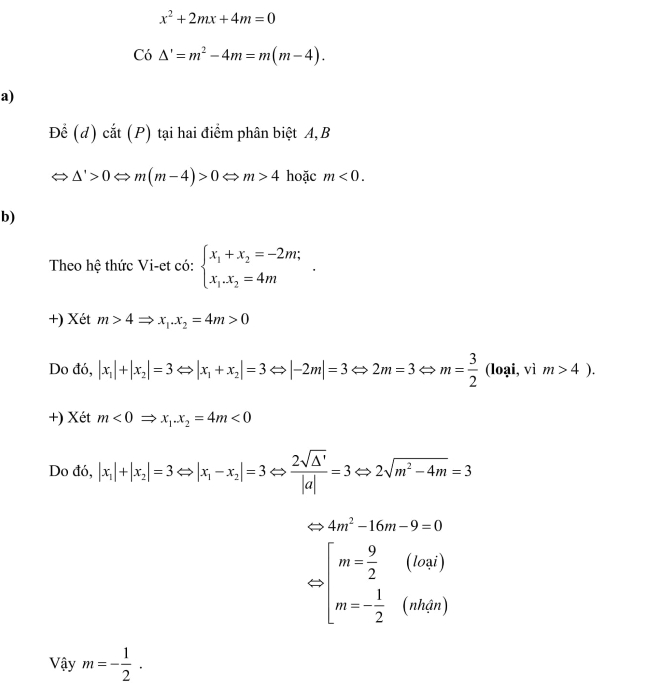 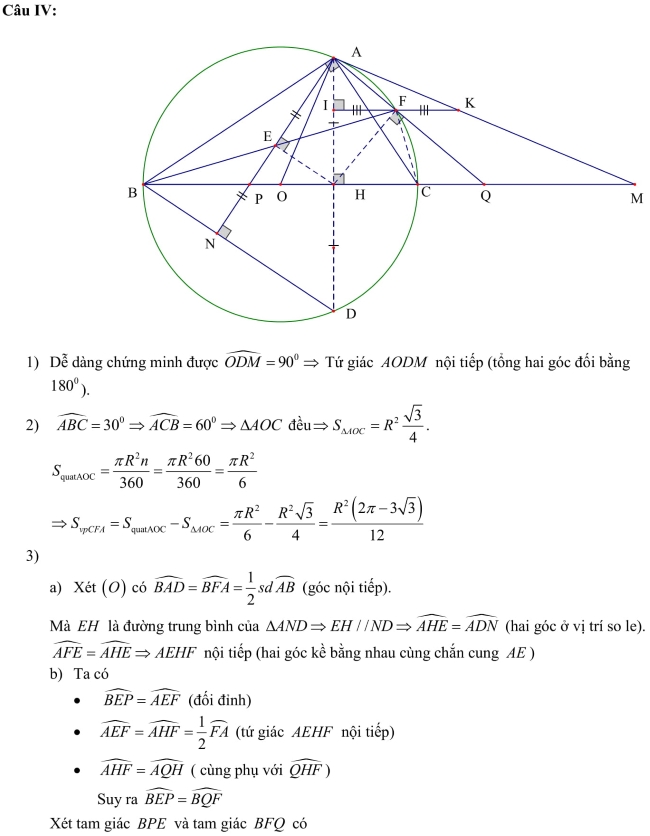 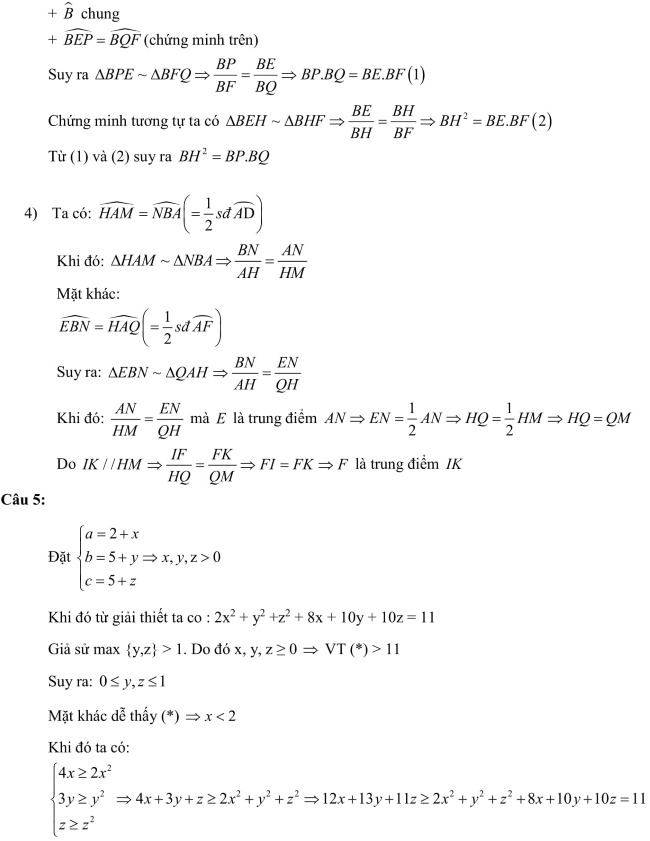 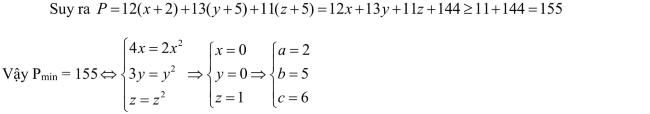 